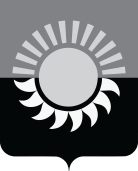 РОССИЙСКАЯ ФЕДЕРАЦИЯКемеровская область – КузбассМуниципальное образование – Осинниковский городской округ Администрация Осинниковского городского округаПОСТАНОВЛЕНИЕ 31.05.2021 г.                                                                                                                                 № 434-нпОб утверждении муниципальной программы «Управление муниципальными финансами Осинниковского  городского округа» на 2021 – 2023 годыВ соответствии со статьей 179 Бюджетного кодекса Российской Федерации:Утвердить муниципальную программу «Управление муниципальными финансами Осинниковского  городского округа» на 2021 – 2023 годы согласно приложениюк настоящему постановлению. Опубликовать настоящее постановление в газете «Время и Жизнь» и разместить на официальном сайтеадминистрации Осинниковского городского округа.Настоящее постановление вступает в силу со дня официального опубликования и распространяет свое действие на правоотношения, возникшие с  01.05.2021 года. 4. Контроль за исполнением настоящего постановления возложить на заместителя Главы городского округа по финансам – начальника Финансового управления администрации Осинниковского городского округа Э.А. Баландину.  Глава Осинниковскогогородского округа 									  И.В. РомановС постановлением ознакомлен,с возложением обязанностей согласен					             Э.А. Баландина						             (дата)                                   (подпись)Л.В. Федорова 4-50-01	Приложениек постановлению администрации Осинниковского городского округаот  ____________ г. № _____ Муниципальная программа «Управление муниципальными финансами Осинниковского  городского округа» на 2021- 2023 годыОсинниковский городской округ Кемеровской области - Кузбасса2021 год  Паспортмуниципальной программы«Управление муниципальными финансами Осинниковского городского округа»на 2021-2023 годы1.  Характеристика текущего состояния в Осинниковском городском округе сферы деятельности, для решения задач которой разработана муниципальная программа, с указанием основных показателей и формулировкой основных проблем Эффективное управление муниципальными финансами повышает качество и уровень жизни населения, выводит на новый виток развития социальные и стратегические сферы деятельности, повышает доверие в области инвестиционной политики и способствует экономической стабильности. Важным инструментом муниципального регулирования является прогнозирование и бюджетное планирование. В целях оптимизации бюджетного процесса и внедрения новых инструментов управления муниципальными финансами в Осинниковском городском округе в 2012 году утверждена Программа по повышению эффективности расходов муниципального образования – Осинниковский городской округ на период до 2013 года (решение коллегии администрации Осинниковского городского округа от 28.05.2012 № 232-рк «Об утверждении программы по повышению эффективности расходов муниципального образования Осинниковский городской округ»). Реализация обозначенных мероприятий позволила повысить оценку качества управления муниципальными финансами. Для  повышения эффективности, создания условий для устойчивого исполнения бюджета, а так же обеспечения финансирования первоочередных социальных расходов в целях недопущения ухудшения социально - экономической ситуации постановлением администрации Осинниковского городского округа от 22.12.2014№ 1054-п утверждена муниципальная программа повышения эффективности управления муниципальными финансами Осинниковского городского округа на период до 2018 г. Исполнение предусмотренных программой мероприятий призвано повысить качество управления муниципальными финансами.Для повышения эффективности управления общественными финансами на местном уровне и повышения объективности прогнозирования доходов местного бюджета на очередной финансовый год и плановый период,  распоряжением администрации Осинниковского городского округа от 26.02.2016г. № 31/1-ор разработаны и утверждены меры по увеличению поступлений налоговых и неналоговых доходов в бюджет Осинниковского городского округа. Кроме того, Постановлением администрации Осинниковского городского округа от 30.12.2019 № 953-п утверждено Положение о формировании перечня налоговых расходов Осинниковского городского округа и оценке налоговых расходов Осинниковского городского округа.Реализация настоящей муниципальной программы вызвана необходимостью осуществления принципов и механизмов функционирования органов местного самоуправления Осинниковского городского округа в связи с происходящими в настоящее время процессами в экономике, финансах и социальной сфере и муниципальном управлении, проводимыми реформами на муниципальном уровне, а также необходимостью совершенствования текущей бюджетной политики, развития стимулирующих факторов, открытости и прозрачности, более широким применением экономических методов управления. 	В целях создания условий для результативного управления муниципальными финансами, эффективного использования бюджетных средств и обеспечения сбалансированности бюджета постановлением администрации Осинниковскогогородского округа от 15.12.2016 № 1036-п утвержден План мероприятий по оздоровлению муниципальных финансов на территории Осинниковского городского округа на 2017 - 2019 годы (утратил силу в связи с утверждением постановлением администрации Осинниковского городского округа от 23.11.2018 № 643-п Программы оздоровления муниципальных финансов на территории Осинниковского городского округа на 2018-2021 годы).За последние годы муниципальный долг Осинниковского городского округа не превышает  50 процентов утвержденного общего годового объема доходов местного бюджета без учета утвержденного объема безвозмездных поступлений  и (или) поступлений налоговых доходов подополнительным нормативам отчислений (на 01.01.2015г. – 18,5 процента, на 01.01.2016г. – 32,6 процента, на 01.01.2017г. – 42,7 процента, на 01.01.2018г. – 0,3 процента, на 01.01.2019г. -  15,9 процента, на 01.01.2020г. - 9,1 процента). Однако, оптимизация управления муниципальным долгом и финансовыми активами является крайне актуальной. Муниципальная долговая политика Осинниковского городского округа строится на принципах безусловного исполнения долговых обязательств в полном объеме и в установленный срок. Необходимо отметить, что в целях усиления контроля за состоянием кредиторской задолженности бюджета Осинниковского городского округа, предотвращения образования просроченной кредиторской задолженности, а так же в целях исполнения Распоряжения Правительства Кемеровской области – Кузбасса от 26 марта 2020 года № 148-р «О мероприятиях по погашению (реструктуризации) кредиторской задолженности консолидированного бюджета Кемеровской области – Кузбасса и бюджетных и автономных учреждений Кемеровской области – Кузбасса,  Постановлением администрации Осинниковского городского округа  от 18.05.2020 №302-п утвержден План мероприятий («дорожная карта»)  по погашению (реструктуризации) кредиторской задолженности  Осинниковского городского округа и бюджетных и автономных учреждений Осинниковского городского округа».В качестве одного из инструментов повышения эффективности бюджетных расходов, как составной части эффективности деятельности органов муниципальной власти, является программно-целевой принцип организации их деятельности.Применение программно-целевого принципа планирования и исполнения бюджета приведет к повышению результативности работы и эффективности расходования бюджетных средств, увеличению эффективности управления результатами, увязке определенных целей с распределением бюджетных средств и достижением результатов.Муниципальная программа относится к категории «обеспечивающих» программ, то есть, ориентирована (через развитие правового регулирования в вопросах осуществления бюджетной, налоговой, денежно-кредитной политики округа) на создание общих условий и механизмов их реализации для всех участников бюджетного процесса. Вместе с тем необходима разработка эффективной, сбалансированной политики в области бюджетных отношений и повышения ответственности в отношении действующих обязательств. Принятие долгосрочной бюджетной стратегии развития Осинниковского городского округа, реализация мер, способствующих повышению поступлений налоговых и неналоговых доходов, создание собственных резервных источников для финансового обеспечения расходных обязательств не позволят дестабилизировать обстановку в неблагоприятные (кризисные) периоды.Решение задач по управлению муниципальными финансами Осинниковского городского округа будет осуществляться с учетом настоящей муниципальной программы, обеспечивающей наибольшую результативность этой работы и вывод основных ее показателей на новый более качественный уровень.2.  Описание целей и задач муниципальной программыЦелью муниципальной программы является:Повышение качества управления муниципальными финансами Осинниковского городского округа.Для достижения цели муниципальной программы необходимо решить поставленные основные задачи:- реализация долгосрочного финансового планирования, отражающего основные направления социально-экономического развития Осинниковского городского округа в условиях поддержаниямер по укреплению финансовой устойчивости бюджета Осинниковского городского округа, сбалансированности и бюджетной обеспеченности бюджета муниципального образования;- развитие программно-целевых принципов формирования расходов бюджета Осинниковского городского округа, распределение средств бюджета городского округа с учетом бюджетной политики Осинниковского городского округа;- обеспечение эффективного управления муниципальным долгом Осинниковского городского округа;- создание условий для повышения прозрачности бюджетного процесса Осинниковского городского округа3.  Перечень мероприятий муниципальной программыс кратким описанием мероприятий муниципальной программы4. Ресурсное обеспечение реализации муниципальной программы5.  Сведения о планируемых значениях целевых показателей (индикаторов) муниципальной  программы (по годам реализации муниципальной программы)6. Методика оценки эффективности муниципальной программы	Методика оценки эффективности муниципальной программы определена разделом IIIПоложения о муниципальных программах Осинниковского городского округа Кемеровской области - Кузбасса, утвержденного постановлением администрацииОсинниковского городского округа.Оценка эффективности реализации муниципальной программы осуществляется ежегодно.Управляющий делами  - руководитель  аппарата                                                                                Л.А. СкрябинаНаименование муниципальной программымуниципальная программа «Управление муниципальными финансами Осинниковского городского округа» на 2021- 2023 годы (далее - муниципальная программа)Директор муниципальной программыЗаместитель Главы городского округа по финансам – начальник Финансового управления АОГООтветственный исполнитель (координатор) муниципальной программыФинансовое управление АОГОИсполнители муниципальной программыАдминистрация Осинниковского городского округа (отдел экономики и ценообразования администрации Осинниковского городского округа),Финансовое управление АОГО Цель муниципальной программы Повышение качества управления муниципальными финансами Осинниковского городского округа Кемеровской области – Кузбасса (далее – Осинниковский городской округ)Задачи муниципальной программы1.реализация долгосрочного финансового планирования, отражающего основные направления социально-экономического развития Осинниковского городского округа в условиях поддержания мер по укреплению финансовой устойчивости бюджета Осинниковского городского округа, сбалансированности и бюджетной обеспеченности бюджета муниципального образования;2. развитие программно-целевых принципов формирования расходов бюджета Осинниковского городского округа, распределение средств бюджета городского округа с учетом бюджетной политики Осинниковского городского округа;3. обеспечение эффективного управления муниципальным долгом Осинниковского городского округа;4. создание условий для повышения прозрачности бюджетного процесса Осинниковского городского округа.Срок реализации муниципальной программы2021 – 2023 годыОбъемы и источники финансирования муниципальной программы в целом и с разбивкой по годам ее реализацииОбъем финансового обеспечения на реализацию муниципальной программы составляет 956,1 тыс. рублей, в том числе по годам:2021 год – 238,1 тыс.рублей2022 год – 477,3 тыс.рублей2023 год -  240,7 тыс.  рублейиз них:средства бюджета Осинниковского городского округа   956,1 тыс. рублей, в том числе по годам:2021 год – 238,1 тыс.рублей2022 год – 477,3 тыс.рублей2023 год -  240,7 тыс. рублейОжидаемые конечные результаты реализации муниципальной программы1.Поддержание финансовой стабильности как основания для устойчивого социально-экономического развития Осинниковского городского округа;2.Создание условий для повышения эффективности управления муниципальными финансами при организации исполнения бюджета Осинниковского городского округа;3.Перевод большей части расходов бюджета на принцип программно-целевого планирования;4.Обеспечение открытости формирования и исполнения бюджета Осинниковского городского округаНаименование мероприятияКраткое описание мероприятияКраткое описание мероприятияНаименование целевого показателя (индикатора)Порядок определения (формула)12234Муниципальная программа «Управление муниципальными финансами Осинниковского городского округа» на 2021-2023 годыМуниципальная программа «Управление муниципальными финансами Осинниковского городского округа» на 2021-2023 годыМуниципальная программа «Управление муниципальными финансами Осинниковского городского округа» на 2021-2023 годыМуниципальная программа «Управление муниципальными финансами Осинниковского городского округа» на 2021-2023 годыМуниципальная программа «Управление муниципальными финансами Осинниковского городского округа» на 2021-2023 годыЦель – Повышение качества управления муниципальными финансами Осинниковского городского округаЦель – Повышение качества управления муниципальными финансами Осинниковского городского округаЦель – Повышение качества управления муниципальными финансами Осинниковского городского округаЦель – Повышение качества управления муниципальными финансами Осинниковского городского округаЦель – Повышение качества управления муниципальными финансами Осинниковского городского округаЗадача 1. Реализация долгосрочного финансового планирования, отражающего основные направления социально-экономического развития Осинниковского городского округа в условиях поддержания мер по укреплению финансовой устойчивости бюджета Осинниковского городского округа, сбалансированности и бюджетной обеспеченности бюджета муниципального образования;Задача 1. Реализация долгосрочного финансового планирования, отражающего основные направления социально-экономического развития Осинниковского городского округа в условиях поддержания мер по укреплению финансовой устойчивости бюджета Осинниковского городского округа, сбалансированности и бюджетной обеспеченности бюджета муниципального образования;Задача 1. Реализация долгосрочного финансового планирования, отражающего основные направления социально-экономического развития Осинниковского городского округа в условиях поддержания мер по укреплению финансовой устойчивости бюджета Осинниковского городского округа, сбалансированности и бюджетной обеспеченности бюджета муниципального образования;Задача 1. Реализация долгосрочного финансового планирования, отражающего основные направления социально-экономического развития Осинниковского городского округа в условиях поддержания мер по укреплению финансовой устойчивости бюджета Осинниковского городского округа, сбалансированности и бюджетной обеспеченности бюджета муниципального образования;Задача 1. Реализация долгосрочного финансового планирования, отражающего основные направления социально-экономического развития Осинниковского городского округа в условиях поддержания мер по укреплению финансовой устойчивости бюджета Осинниковского городского округа, сбалансированности и бюджетной обеспеченности бюджета муниципального образования;Мероприятие 1 Обеспечение сбалансированности и устойчивости бюджетной системы Осинниковского городского округанаправлено на:реализацию долгосрочного бюджетного планирования; обеспечение в рамках полномочий Осинниковского городского округа функционирования налоговой системы с поддержкой сбалансированных уровней налоговой нагрузки, структуры налогообложения и отлаженного налогового администрирования; снижение негативного влияния внешних факторов на сбалансированность  при формировании бюджета на очередной финансовый год и на плановый периоднаправлено на:реализацию долгосрочного бюджетного планирования; обеспечение в рамках полномочий Осинниковского городского округа функционирования налоговой системы с поддержкой сбалансированных уровней налоговой нагрузки, структуры налогообложения и отлаженного налогового администрирования; снижение негативного влияния внешних факторов на сбалансированность  при формировании бюджета на очередной финансовый год и на плановый периодМероприятие 1.1Повышение надежности экономических прогнозов, положенных в основу бюджетного планирования в увязке с основными стратегическими направлениями развития Осинниковского городского округаПроведение мониторинга системных рисков, связанных с неблагоприятным развитием ситуации в экономике. Разработка вариантов возможной корректировки параметров бюджетаПроведение мониторинга системных рисков, связанных с неблагоприятным развитием ситуации в экономике. Разработка вариантов возможной корректировки параметров бюджетаОтношение дефицита бюджета города к доходам без учета безвозмездных поступлений и поступлений налоговых доходов по дополнительным нормативам отчислений (ст. 92.1 БКРФ) (ОС1), процентовРассчитывается по формуле:ОС1 = (ДЕФ-СКО-ПА) /(Д-БВП-ДопН)где:ДЕФ - размер дефицита бюджета Осинниковского городского округа; СКО - размер снижения остатков на счетах по учету средств бюджета города;ПА - объем поступлений от продажи акций и иных форм участия в капитале;Д - общий объемМероприятие 1.1Повышение надежности экономических прогнозов, положенных в основу бюджетного планирования в увязке с основными стратегическими направлениями развития Осинниковского городского округаПроведение мониторинга системных рисков, связанных с неблагоприятным развитием ситуации в экономике. Разработка вариантов возможной корректировки параметров бюджетаПроведение мониторинга системных рисков, связанных с неблагоприятным развитием ситуации в экономике. Разработка вариантов возможной корректировки параметров бюджетаОтношение дефицита бюджета города к доходам без учета безвозмездных поступлений и поступлений налоговых доходов по дополнительным нормативам отчислений (ст. 92.1 БКРФ) (ОС1), процентовдоходов бюджета Осинниковского городского округа;                        БВП - объем безвозмездных поступлений ДопН - дополнительный нормативМероприятие 1.2Формирование бюджета Осинниковского городского округа с учетом прогноза основных параметров, основанных на реалистичных оценкахУвязка основных формируемых параметров бюджета городского округа на очередной финансовый год и на плановый период с планами долгосрочного финансового развития Осинниковского городского округаУвязка основных формируемых параметров бюджета городского округа на очередной финансовый год и на плановый период с планами долгосрочного финансового развития Осинниковского городского округаНаличие нормативно-правовых актов, направленных на реализацию долгосрочного финансового планирования бюджета Осинниковского городского округа  (ОС2), да/нетМероприятие 1.3Разработка и реализация мероприятий по повышению поступлений налоговых и неналоговых доходов, сокращению недоимки по уплате налогов, сборов и иных обязательных платежей в бюджет Осинниковского городского округаМероприятие реализуется с учетом:  постановления администрации Осинниковского городского округа от 07.02.2020 № 53-п «Об утверждении Программы оздоровления муниципальных финансов на территории Осинниковского городского округа на 2019-2024 годыМероприятие реализуется с учетом:  постановления администрации Осинниковского городского округа от 07.02.2020 № 53-п «Об утверждении Программы оздоровления муниципальных финансов на территории Осинниковского городского округа на 2019-2024 годыТемп роста объема налоговых и неналоговых доходов бюджета Осинниковского городского округа (ОС3), процентовРассчитывается по формуле:ОС3 = Дн/н(i) / Дн/н (i-1) х 100где:Дн/н – объем налоговых и неналоговых доходов бюджета Осинниковскогогородского округа;i – отчетный период;i-1 – предшествующий периодМероприятие 1.4Проведение оценки эффективности налоговых расходов, установленных нормативными правовыми актами Осинниковского городского округа с целью выявления неэффективных налоговых расходов (мероприятие вводится для оценки показателя начиная с 2020 года)Мероприятие реализуется в соответствии с Постановлением администрации Осинниковского городского округа от 30.12.2019 № 953-п «Об утверждении Положения о формировании перечня налоговых расходов Осинниковского городского округа и оценке налоговых расходов Осинниковского городского округаМероприятие реализуется в соответствии с Постановлением администрации Осинниковского городского округа от 30.12.2019 № 953-п «Об утверждении Положения о формировании перечня налоговых расходов Осинниковского городского округа и оценке налоговых расходов Осинниковского городского округаДоля выпадающих доходов бюджета Осинниковского городского округа (ОС4), процентовРассчитывается по формуле: ОС4 = РНл / Дн х100где:РНл – выпадающие доходы муниципального бюджета, связанные с предоставлением налоговых расходовДн – налоговые доходы бюджета Осинниковского городского округаМероприятие 1.5 Формирование резервного фонда администрации Осинниковского городского округаМероприятие реализуется в соответствии с Постановлением АОГО от 25.02.2020  № 87-нп «Об утверждении Порядка использования бюджетных ассигнований резервного фонда администрацииОсинниковского городского округа»Мероприятие реализуется в соответствии с Постановлением АОГО от 25.02.2020  № 87-нп «Об утверждении Порядка использования бюджетных ассигнований резервного фонда администрацииОсинниковского городского округа»Доля расходов бюджета, утвержденная в составе резервного фонда администрации Осинниковского городского округа, в общем объеме расходов бюджета города (ст.81 БК РФ) (ОС5), процентов Рассчитывается по формуле:ОС5 = Орф / Р х 100где:Орф - объем резервного фонда администрации Осинниковского городского округа;Р - общий объем расходов бюджета городаЗадача 2. Развитие программно-целевых принципов формирования расходов бюджета Осинниковского городского округа, распределение средств бюджета городского округа с учетом бюджетной политики Осинниковского городского округа;Задача 2. Развитие программно-целевых принципов формирования расходов бюджета Осинниковского городского округа, распределение средств бюджета городского округа с учетом бюджетной политики Осинниковского городского округа;Задача 2. Развитие программно-целевых принципов формирования расходов бюджета Осинниковского городского округа, распределение средств бюджета городского округа с учетом бюджетной политики Осинниковского городского округа;Задача 2. Развитие программно-целевых принципов формирования расходов бюджета Осинниковского городского округа, распределение средств бюджета городского округа с учетом бюджетной политики Осинниковского городского округа;Задача 2. Развитие программно-целевых принципов формирования расходов бюджета Осинниковского городского округа, распределение средств бюджета городского округа с учетом бюджетной политики Осинниковского городского округа;Мероприятие 2. Создание условий для повышения эффективности расходов бюджета Осинниковского городского округаМероприятие 2. Создание условий для повышения эффективности расходов бюджета Осинниковского городского округанаправлено на:развитие программно-целевых принципов формирования расходов бюджета Осинниковского городского округа; формирование приоритетной структуры расходов бюджета Осинниковского городского округа в соответствии с условиями бюджетной политики Осинниковского городского округаМероприятие 2.1Охват муниципальными программами Осинниковского городского округа преимущественно всех сфер деятельности органов исполнительной власти и соответственно большей части бюджетных ассигнований, других материальных ресурсов, находящихся в управленииМероприятие 2.1Охват муниципальными программами Осинниковского городского округа преимущественно всех сфер деятельности органов исполнительной власти и соответственно большей части бюджетных ассигнований, других материальных ресурсов, находящихся в управленииФормирование бюджетных ассигнований по программному принципу установлено ст. 184.1 Бюджетного кодекса Российской ФедерацииУдельный вес расходов бюджета Осинниковского городского округа, формируемых в рамках программ (ПЭ1), процентовРассчитывается по формуле:ПЭ1= РПр/Рх100где:РПр - объем расходов бюджета Осинниковского городского округа, формируемых в рамках программ;Р - общий объем расходов бюджета Осинниковского городского округаМероприятие 2.2Выявление резервов и перераспределение бюджетных средств в пользу приоритетных направлений и проектов, прежде всего обеспечивающих решение поставленных в указах Президента Российской Федерации от 07.05.2012г. задачМероприятие 2.2Выявление резервов и перераспределение бюджетных средств в пользу приоритетных направлений и проектов, прежде всего обеспечивающих решение поставленных в указах Президента Российской Федерации от 07.05.2012г. задачМероприятие реализуется с учетом:  постановления администрации Осинниковского городского округа от 07.02.2020 № 53-п «Об утверждении Программы оздоровления муниципальных финансов на территории Осинниковского городского округа на 2019-2024 годы Доля расходов муниципального бюджета, направленная на поддержку и развитие социальной сферы (ПЭ2), процентовРассчитывается по формуле:ПЭ2=РСс/Рх100где: РСс – объем расходов бюджета Осинниковского городского округа, направленных на поддержку иразвитие социальной сферы;Р – общий объем расходов бюджета Осинниковского городского округаМероприятие 2.3Контроль за наличием и состоянием просроченной кредиторской задолженности органов исполнительной власти  Осинниковского городского округа и подведомственных ему учреждений, принятие мер, способствующих снижению накопленной просроченной задолженностиМероприятие 2.3Контроль за наличием и состоянием просроченной кредиторской задолженности органов исполнительной власти  Осинниковского городского округа и подведомственных ему учреждений, принятие мер, способствующих снижению накопленной просроченной задолженностиМероприятие проводится в соответствии с постановлением администрации Осинниковского городского округа  от 18.05.2020 №302-п «Об утверждении плана мероприятий («дорожной карты»)  по погашению (реструктуризации) кредиторской задолженности  Осинниковского городского округа и бюджетных и автономных учреждений Осинниковского городского округа»Отношение объема просроченной кредиторской задолженности Осинниковского городского округа к расходам бюджета (ПЭ3), процентовРассчитывается по формуле:ПЭ3=ПКРЗ/Рх100где:ПКРЗ – объем просроченной кредиторской задолженности бюджета Осинниковского городского округа;Р – общий объем расходов бюджета Осинниковского городского округаЗадача 3. Обеспечение эффективного управления муниципальным долгом Осинниковского городского округа;Задача 3. Обеспечение эффективного управления муниципальным долгом Осинниковского городского округа;Задача 3. Обеспечение эффективного управления муниципальным долгом Осинниковского городского округа;Задача 3. Обеспечение эффективного управления муниципальным долгом Осинниковского городского округа;Задача 3. Обеспечение эффективного управления муниципальным долгом Осинниковского городского округа;Мероприятие 3. Управление муниципальным долгом Осинниковского городского округанаправлено на:проведение оценки и мониторинга состояния муниципального долга городского округа; совершенствование механизмов управления муниципальным долгом городского округанаправлено на:проведение оценки и мониторинга состояния муниципального долга городского округа; совершенствование механизмов управления муниципальным долгом городского округаМероприятие 3.1Обеспечение оптимальной долговой нагрузки на бюджет Осинниковского городского округаМероприятие проводится в соответствии с: постановлением администрации Осинниковского городского округа от 25.11.2020 №816-п «Об основных направлениях долговой политики Осинниковского городского округа Кемеровской области - Кузбасса на 2021 и на плановый 2022 и 2023 годов», постановлением администрации Осинниковского городского округа от 07.02.2020г. № 53-п «Об утверждении Программы оздоровления муниципальных финансов на территории Осинниковского городского округа на 2019-2024 годы»Мероприятие проводится в соответствии с: постановлением администрации Осинниковского городского округа от 25.11.2020 №816-п «Об основных направлениях долговой политики Осинниковского городского округа Кемеровской области - Кузбасса на 2021 и на плановый 2022 и 2023 годов», постановлением администрации Осинниковского городского округа от 07.02.2020г. № 53-п «Об утверждении Программы оздоровления муниципальных финансов на территории Осинниковского городского округа на 2019-2024 годы»Отношение муниципального долга городского округа к доходам бюджета без учета объема безвозмездных поступлений и поступлений налоговых доходов подополни-тельным нормативам отчислений (УМД1), процентовРассчитывается по формуле:УМД1=(МД / (Д – БВП -ДопН))х100где: МД – размер муниципального долга городского округа;Д – общий объем доходов бюджета Осинниковского городского округа;БВП – объем безвозмездных поступлений в бюджет Осинниковского городского округаДопН – дополнительный нормативМероприятие 3.1Обеспечение оптимальной долговой нагрузки на бюджет Осинниковского городского округаМероприятие проводится в соответствии с: постановлением администрации Осинниковского городского округа от 25.11.2020 №816-п «Об основных направлениях долговой политики Осинниковского городского округа Кемеровской области - Кузбасса на 2021 и на плановый 2022 и 2023 годов», постановлением администрации Осинниковского городского округа от 07.02.2020г. № 53-п «Об утверждении Программы оздоровления муниципальных финансов на территории Осинниковского городского округа на 2019-2024 годы»Мероприятие проводится в соответствии с: постановлением администрации Осинниковского городского округа от 25.11.2020 №816-п «Об основных направлениях долговой политики Осинниковского городского округа Кемеровской области - Кузбасса на 2021 и на плановый 2022 и 2023 годов», постановлением администрации Осинниковского городского округа от 07.02.2020г. № 53-п «Об утверждении Программы оздоровления муниципальных финансов на территории Осинниковского городского округа на 2019-2024 годы»Доля просроченной задолженности по долговым обязательствам в общем объеме задолженности по долговым обязательствам Осинниковского городского округа (УМД2), процентоврассчитывается по формуле:УМД2 = ПЗДО / ЗДО х 100где:ПЗДО - объем просроченной задолженности по долговым обязательствам городского округа;ЗДО - общий объем задолженности по долговым обязательствам Осинниковского городского округаМероприятие 3.2Проведение активной политики управления муниципальным долгом с целью снижения процентных расходов по обслуживанию долговых обязательств Осинниковского городского округаСоблюдение предельных параметров при проведении аукционов по предоставлению кредитными организациями кредитных ресурсов для финансирования дефицита бюджета города на условиях срочности, возвратности и платностиСоблюдение предельных параметров при проведении аукционов по предоставлению кредитными организациями кредитных ресурсов для финансирования дефицита бюджета города на условиях срочности, возвратности и платностиПревышение ставки по привлеченным кредитам коммерческих банков над ставкой рефинансирования (ключевой ставкой) Банка России (УМД3), процентовРассчитывается по формуле:УМД3 = Ст - Срфгде:Ст - процентная ставка по привлеченным кредитам коммерческих банков;Срф - ставка рефинансирования (ключевая ставка) Банка РоссииМероприятие 3.3Процентные платежи по муниципальному  долгу Осинниковского городского округаСоблюдение предельных параметров по объему расходов на обслуживание муниципального долга Осинниковского городского округа проводится в соответствии с требованиями Бюджетного кодекса Российской ФедерацииСоблюдение предельных параметров по объему расходов на обслуживание муниципального долга Осинниковского городского округа проводится в соответствии с требованиями Бюджетного кодекса Российской ФедерацииДоля расходов на обслуживание муниципального долга Осинниковского городского округа (УМД4),  процентовРассчитывается по формуле:УМД4 = (РОМД / (Р -Рсубв))х100 где:РОМД – расходы на обслуживание муниципального  долга Осинниковского городского округа; Р – общий объем расходов бюджета Осинниковского городского округа;Рсубв – расходы бюджета Осинниковского городского округа, осуществляемые за счет субвенций, предоставляемых из бюджетов бюджетной системы Российской ФедерацииЗадача 4. Создание условий для повышения прозрачности бюджетного процесса Осинниковского городского округаЗадача 4. Создание условий для повышения прозрачности бюджетного процесса Осинниковского городского округаЗадача 4. Создание условий для повышения прозрачности бюджетного процесса Осинниковского городского округаЗадача 4. Создание условий для повышения прозрачности бюджетного процесса Осинниковского городского округаЗадача 4. Создание условий для повышения прозрачности бюджетного процесса Осинниковского городского округаМероприятие 4.Повышение прозрачности и открытости бюджетного процесса Осинниковского городского округаПредусмотрено формирование в открытом доступе информации о составлении и исполнении бюджета Осинниковского городского округа, в том числе в доступной для граждан  формеПредусмотрено формирование в открытом доступе информации о составлении и исполнении бюджета Осинниковского городского округа, в том числе в доступной для граждан  формеМероприятие 4.1Размещение на сайте администрации Осинниковского городского округа информации об исполнении бюджета, динамики исполнения муниципального бюджета и муниципального долга Мероприятие предусматривает ежемесячное и наглядное отражение основных параметров бюджета Осинниковского городского округа, в том числе в динамике и структуре муниципальных программМероприятие предусматривает ежемесячное и наглядное отражение основных параметров бюджета Осинниковского городского округа, в том числе в динамике и структуре муниципальных программРазмещение показателей на каждое первое число месяца: доходов и расходов бюджета Осинниковского городского округа в динамике; исполнения бюджета Осинниковского городского округа;  муниципальных программ Осинниковского городского округа; динамики и структуры муниципального  долга (ПП1), да/нетМероприятие 4.2 Размещение проекта решения о бюджете,  решения о бюджете, отчетов об исполнении бюджета в доступной для граждан форме на официальном сайте администрации Осинниковского городского округаМероприятие реализуется в соответствии с приказом финансового управления города Осинники от 25.03.2015 №14 «О формировании бюджета городского округа и отчета об исполнении бюджета городского округа в доступной для граждан форме»Мероприятие реализуется в соответствии с приказом финансового управления города Осинники от 25.03.2015 №14 «О формировании бюджета городского округа и отчета об исполнении бюджета городского округа в доступной для граждан форме»Размещение проекта решения о бюджете,  решения о бюджете, отчетов об исполнении бюджета в доступной для граждан форме на официальном сайте администрации Осинниковского городского округа, (ПП2), да/нетНаименование муниципальной программы, мероприятия  Источник финансированияОбъем финансовых ресурсов,тыс. рублейОбъем финансовых ресурсов,тыс. рублейОбъем финансовых ресурсов,тыс. рублейНаименование муниципальной программы, мероприятия  Источник финансирования2021 год2022 год2023 год12345Муниципальная программа «Управление муниципальными финансами Осинниковского городского округа» на 2021-2023 годыВсего в том числе кредиторская задолженность предшествующих периодов238,1477,3240,7Муниципальная программа «Управление муниципальными финансами Осинниковского городского округа» на 2021-2023 годыБюджет Осинниковского городского округа238,1477,3240,7Мероприятие 1.5 Формирование резервного фонда администрации Осинниковского городского округа (Резервный фонд администрации Осинниковского городского округа) Всегов том числе кредиторская задолженность предшествующих периодов100,0100,0100,0Мероприятие 1.5 Формирование резервного фонда администрации Осинниковского городского округа (Резервный фонд администрации Осинниковского городского округа) Бюджет Осинниковского городского округа100,0100,0100,0Мероприятие 3. Управление муниципальным долгом Осинниковского городского округа (Обслуживание муниципального долга)Всегов том числе кредиторская задолженность предшествующих периодов138,1377,3140,7Мероприятие 3. Управление муниципальным долгом Осинниковского городского округа (Обслуживание муниципального долга)Бюджет Осинниковского городского округа138,1377,3140,7Наименование муниципальной программы, мероприятияНаименование целевого показателя (индикатора)Единица измеренияПлановое значение целевого показателя (индикатора)Плановое значение целевого показателя (индикатора)Плановое значение целевого показателя (индикатора)Наименование муниципальной программы, мероприятияНаименование целевого показателя (индикатора)Единица измерения2021год2022год2023год123456Муниципальная программа«Управление муниципальными финансами Осинниковского городского округа» на 2021-2023 годыМероприятие 1.1Повышение надежности экономических прогнозов, положенных в основу бюджетного планирования в увязке с основными стратегическими направлениями развития Осинниковского городского округаОтношение дефицита бюджета города к доходам без учета безвозмездных поступлений и поступлений налоговых доходов по дополнительным нормативам отчислений (ст. 92.1 БК РФ) (ОС1), процентовпроцентов≤ 5≤ 5≤ 5 Мероприятие 1.2Формирование бюджета Осинниковского городского округа с учетом прогноза основных параметров, основанных на реалистичных оценкахНаличие нормативно-правовых актов, направленных на реализацию финансового планирования бюджета Осинниковского городского округа (ОС2)да/ нетдададаМероприятие 1.3Разработка и реализация мероприятий по повышению поступлений налоговых и неналоговых доходов, сокращению недоимки по уплате налогов, сборов и иных обязательных платежей в бюджет Осинниковского городского округа  Темп роста объема налоговых и неналоговых доходов бюджета Осинниковского городского округа (ОС3)процентов≥ 96,0≥ 100,1≥ 102,1Мероприятие 1.4   Проведение оценки эффективности налоговых расходов, установленных нормативными правовыми актами Осинниковского городского округа с целью выявления неэффективных налоговых расходовДоля выпадающих доходов бюджета Осинниковского городского округа (ОС4)процентов≤ 3,5≤ 3,5≤ 3,5Мероприятие 1.5 Формирование резервного фонда администрации Осинниковского городского округаДоля расходов бюджета, утвержденная в составе резервного фонда администрации Осинниковского городского округа, в общем объеме расходов бюджета города (ст. 81 БК РФ) (ОС5), процентов≤ 3≤ 3≤ 3Мероприятие 2.1Охват муниципальными программами Осинниковского городского округа преимущественно всех сфер деятельности органов исполнительной власти и соответственно большей части бюджетных ассигнований, других материальных ресурсов, находящихся в управленииУдельный вес расходов бюджета Осинниковского городского округа, формируемых в рамках программ (ПЭ1), процентов≥ 95≥ 95≥ 95Мероприятие 2.2Выявление резервов и перераспределение бюджетных средств в пользу приоритетных направлений и проектов, прежде всего обеспечивающих решение поставленных в указах Президента Российской Федерации от 07.05.2012 задач Доля расходов бюджета Осинниковского городского округа, направленная на поддержку и развитие социальной сферы (ПЭ2)процентов≥ 50≥ 50≥ 50Мероприятие 2.3Контроль за наличием и состоянием просроченной кредиторской задолженности органов исполнительной власти  Осинниковского городского округа и подведомственных ему учреждений, принятие мер, способствующих снижению накопленной просроченной задолженностиОтношение объема просроченной кредиторской задолженности Осинниковского городского округа к расходам бюджета (ПЭ3)процентов000Мероприятие 3.1Обеспечение оптимальной долговой нагрузки на бюджет Осинниковского городского округаОтношение муниципального долга Осинниковского городского округа к доходам бюджета без учета объема безвозмездных поступлений и поступлений налоговых доходов по дополнительным нормативам отчислений (УМД1)процентов≤ 25≤ 25≤ 25Мероприятие 3.1Обеспечение оптимальной долговой нагрузки на бюджет Осинниковского городского округаДоля просроченной задолженности по долговым обязательствам в общем объеме задолженности по долговым обязательствам Осинниковского городского округа (УМД2)процентов000Мероприятие 3.2Проведение активной политики управления муниципальным долгом с целью снижения процентных расходов по обслуживанию долговых обязательств Осинниковского городского округаПревышение ставки по привлеченным кредитам коммерческих банков над ставкой рефинансирования (ключевой ставкой) Банка России (УМД3)процентов≤ 1≤ 1≤ 1Мероприятие 3.3Процентные платежи по муниципальному  долгу Осинниковского городского округаДоля расходов на обслуживание муниципального долга Осинниковского городского округа процентов≤  5≤ 5≤ 5Мероприятие 4.1Размещение на официальном сайте администрации Осинниковского городского округа информации об исполнении бюджета, динамики исполнения муниципального бюджета и муниципального долга Размещение показателей на каждое первое число месяца: доходов и расходов бюджета Осинниковского городского округа в динамике; исполнения бюджета Осинниковского городского округа;  муниципальных программ Осинниковского городского округа; динамики и структуры муниципального  долга (ПП1), да/нетда/ нетдададаМероприятие 4.2Размещение проекта решения о бюджете,  решения о бюджете, отчетов об исполнении бюджета в доступной для граждан форме на официальном сайте администрации Осинниковского городского округаРазмещение проекта решения о бюджете,  решения о бюджете, отчетов об исполнении бюджета в доступной для граждан форме на официальном сайте администрации Осинниковского городского округа, (ПП2), да/нетда/ нетдадада